N. VISVESVAR RAJU							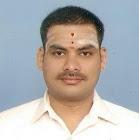 20, 16th Cross, Rangaswamy Temple Street,Bangalore 560053.Contact 	: +91 – 8277570587, +91 – 9632265617	                   		              Email: vishuraju1987@gmail.comMechanical Engineer with 2 years 4 months of experience in Production and Designs. Responsible for adopting and implementing 5S at the shop floor and development of new mechanical drive system. Preparations of engineering drawings.   Experienced in engineering design and preparations of drawingsCompletion and delivery of assigned job on time and good knowledge of  man power handlingComputer Aided Design Softwares: AutoCAD, Pro-E, Solid Edge 
Analysis Softwares: ANSYS (Basic level)In depth Knowledge of Design Softwares like AutoCAD, Pro-E and Solid Edge (Basic Level).Comprehensive knowledge of Manufacturing Processes.Sound knowledge of general Machining Techniques and various manufacturing processes.Familiar with industrial equipment and machinery, robotics, transport systems and Instruments. Seeking a responsible career position, which will offer a challenge, responsibility and opportunity to contribute significantly to the growth of the organization as well as develop additional skills.Engineering Designs ManufacturingAutomobiles and Automobile EngineeringEmployer’s Name	: Hephzi Elevators International Company Pvt. Ltd.  “Hephzi Towers”, Plot No. 32/A, Doddanekundi, KIADB Industrial Area, 1st Phase,             Mahadevapura Post, Behind Graphite India, Bangalore – 560048.Position held	: Production EngineerResponsibilities	Preparation of Process data Sheets, Routing Sheet and Operation Data Sheet and execution.Plan and Coordinate production process on daily basis and develop efficient processes for implementing project schedules in a timely manner and ensuring strong and efficient teamwork culture within production teamActive role in designs department for drawing preparation, new product development, R&D and alterations of the existing designs. Performing engineering analysis to reduce downtime and implementation of cost reduction initiatives.Performing engineering analysis to reduce downtime and implementation of cost reduction initiatives. Investigate problems, analyze the root cause and derive solutions.To achieve the targets set by the management on monthly, quarterly basis.To maintain ISO records, Confidential Drawings and related records.Establish safety procedures and environmental regulations for employees and provide training along with guidance to accomplish production goals.AchievementsCompletion of assigned job on time.Playing key role in engineering designs and preparation of drawings. Adopting and practice of 5S in the shop floor.Development and implementation of Process charts, Job Cards, Route Cards and Maintenance process.  Dates (from – to)		: 23-11-2015 to PresentEmployer’s name		: Sun Castings.	  48A-1, KIADB, Industrial area, Doddaballapura(T),  Bangalore 561203.Position held			: Trainee Production Engineer (CNC Dept).Responsibilities		To machine the component as per the dimensions specified.To gather the samples of the components produced during the shift, inspect them visually and check its dimensions. Make necessary adjustments in the CNC machine, if required.Prepare the part count list of all the components and forward it to the suitable department.Updating the Part count Information to the Industry’s Master Production Schedule.Uploading the data into Industry’s Enterprise Resource Planning (ERP).  To prepare the Report of the Defects and submitting it to the Management.	Dates (from - to) 		: 25-09-2014 to 01-06-2015Bachelor of Engineering (BE), Mechanical Engineering from VTU, Belgaum with 65.65%			Diploma in Engineering, Mechanical Engineering from Dept of Technical Education, Bangalore with 58.85%10th Standard, Secondary School Leaving Certificate from SSLC Board with 56.65%AutoCAD and Pro-E at CADD Centre.Presentations regarding Automobile Suspension Systems and other engineering topics.  Participated in Technology Debate in Polytechnic, and received applauds for the Presentation.Project title: DESIGN AND MODELLING OF PRESS TOOL FOR CABIN MOUNTING BRACKET.Description:	Design the individual parts of the Press Tool. By using Computer modeling Software, develop the different parts as per the calculated dimensions and assemble the different parts. Prepare the 2D drawing of the individual parts and submit it to the preproduction department.Features:	Forming of the bracket of accurate dimensions, Time saving and Portable.  Date of birth		: 03rd May, 1987Father Name		: M. Nanjunda Raju.Nationality      		: Indian.	Languages Known	: English, Hindi, Kannada and Telugu.Hobbies	: Passionate for automobiles  Riding my motorbike,   Training at the Gym    I hereby declare that the information furnished above is true to the best of my knowledge.Place:  Bangalore    								                                         Yours faithfully	         N. Visvesvar RajuSmart WorkingGood team playerPunctual and Enthusiastic